ประกาศกรมสวัสดิการและคุ้มครองแรงงานเรื่อง กำหนดแบบแจ้งสถานที่ทำงานหรือเปลี่ยนสถานที่การทำงานประดาน้ำของลูกจ้างโดยที่กฎกระทรวงกำหนดมาตรฐานในการบริหาร จัดการ และดำเนินการด้านความปลอดภัยอาชีวอนามัย และสภาพแวดล้อมในการทำงานเกี่ยวกับงานประดาน้ำ พ.ศ. ๒๕๖๓ กำหนดให้นายจ้างที่ให้ลูกจ้างทำงานประดาน้ำ ณ สถานที่ใด หรือเปลี่ยนสถานที่การทำงานประดาน้ำ ต้องแจ้งสถานที่นั้น ให้พนักงานตรวจความปลอดภัยในเขตพื้นที่รับผิดชอบทราบล่วงหน้าก่อนการทำงานไม่น้อยกว่าเจ็ดวัน โดยอาจแจ้งทางไปรษณีย์ โทรศัพท์ โทรสาร สื่ออิเล็กทรอนิกส์ หรือสื่อเทคโนโลยีสารสนเทศประเภทอื่นก็ได้อาศัยอำนาจตามความในข้อ ๓ แห่งกฎกระทรวงกำหนดมาตรฐานในการบริหาร จัดการ และดำเนินการด้านความปลอดภัย อาชีวอนามัย และสภาพแวดล้อมในการทำงานเกี่ยวกับงานประดาน้ำ พ.ศ. ๒๕๖๓ อธิบดีกรมสวัสดิการและคุ้มครองแรงงาน จึงออกประกาศไว้ ดังต่อไปนี้ข้อ ๑ แบบแจ้งสถานที่ทำงานหรือแจ้งเปลี่ยนสถานที่การทำงานประดาน้ำของลูกจ้างให้เป็นไปตามแบบท้ายประกาศนี้การแจ้งสถานที่ที่ลูกจ้างทำงานประดาน้ำ หรือเปลี่ยนสถานที่การทำงานประดาน้ำ นายจ้างอาจแจ้งทางไปรษณีย์ โทรศัพท์ โทสาร สื่ออิเล็กทรอนิกส์ หรือสื่อเทคโนโลยีสารสนเทศประเภทอื่นก็ได้ ทั้งนี้ กรณีการแจ้งทางโทรศัพท์ ให้แจ้งเป็นหนังสือหรือตามแบบอิเล็กทรอนิกส์ในภายหลังทันทีการแจ้งแบบตามวรรคหนึ่งให้แจ้งต่อพนักงานตรวจความปลอดภัยในเขตพื้นที่รับผิดชอบสำนักงานสวัสดิการและคุ้มครองแรงงานกรุงเทพมหานครพื้นที่ หรือสำนักงานสวัสดิการและคุ้มครองแรงงานจังหวัด ซึ่งเป็นสถานที่ที่ลูกจ้างทำงานประดาน้ำข้อ ๒ กรณีนายจ้างที่มีความประสงค์จะแจ้งสถานที่ทำงานหรือแจ้งเปลี่ยนสถานที่การทำงานประดาน้ำทางสื่ออิเล็กทรอนิกส์ตามข้อ ๑ ต้องลงทะเบียนเพื่อขอรหัสผู้ใช้ User ID และรหัสผ่าน Password ผ่านทางเว็บไซต์ของกรมสวัสดิการและคุ้มครองแรงงาน (http://eservice.labour.go.th)เมื่อนายจ้างได้รับรหัสผู้ใช้ User ID และรหัสผ่าน Password แล้ว นายจ้างสามารถแจ้งสถานที่ทำงานหรือแจ้งเปลี่ยนสถานที่การทำงานประดาน้ำดังกล่าว ตามแบบท้ายประกาศนี้การดำเนินการตามวรรคหนึ่ง และวรรคสอง ให้ถือว่าพนักงานตรวจความปลอดภัย ได้รับแจ้งสถานที่ทำงานหรือแจ้งเปลี่ยนสถานที่ทำงานประดาน้ำ ในวันและเวลาตามที่ปรากฏที่เครื่องคอมพิวเตอร์แม่ข่ายของกรมสวัสดิการและคุ้มครองแรงงาน                                      ประกาศ ณ วันที่ ๕ กุมภาพันธ์ พ.ศ. ๒๕๖๔                                   (นายอภิญญา สุจริตตานันท์)                                 อธิบดีกรมสวัสดิการและคุ้มครองแรงงาน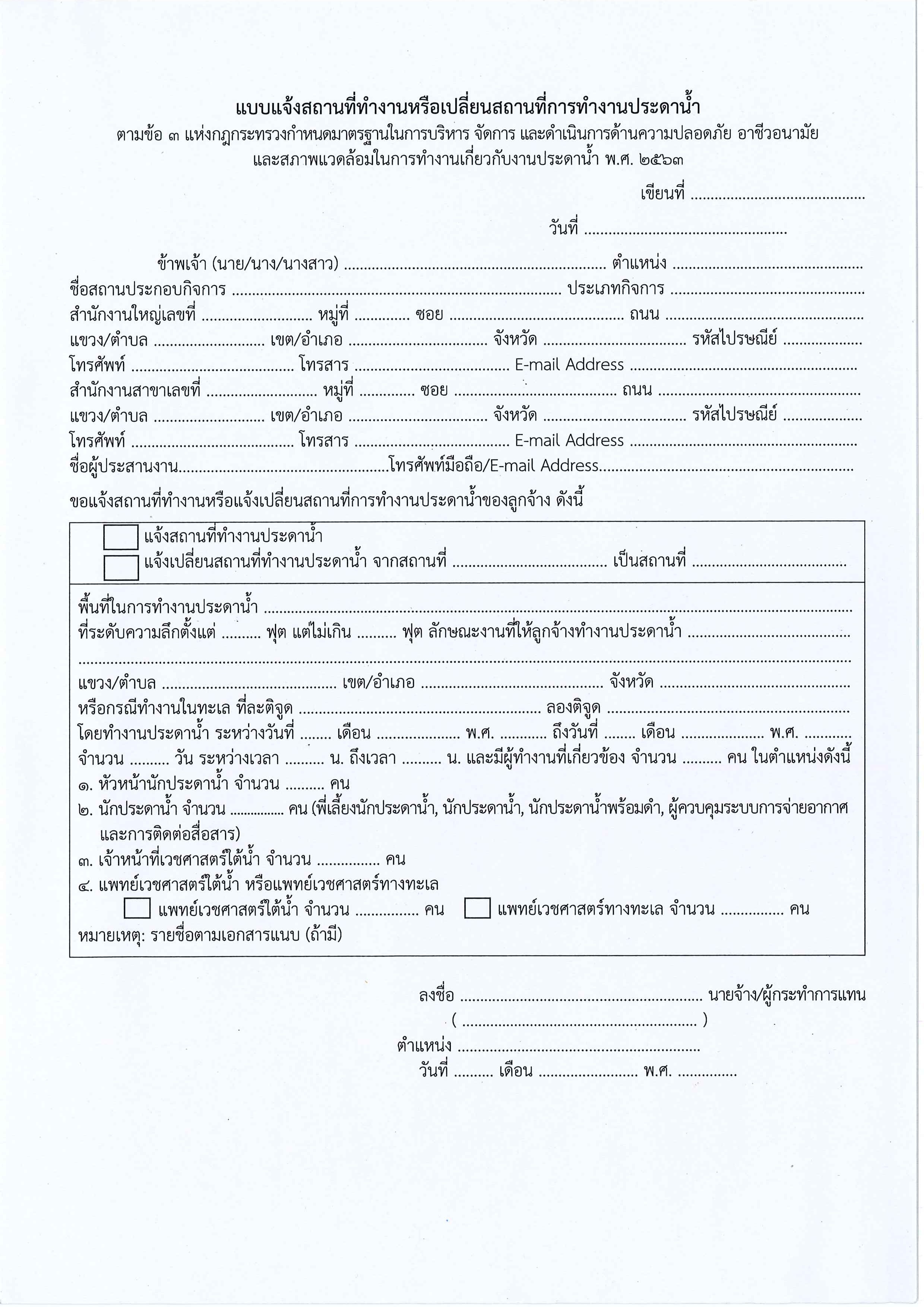 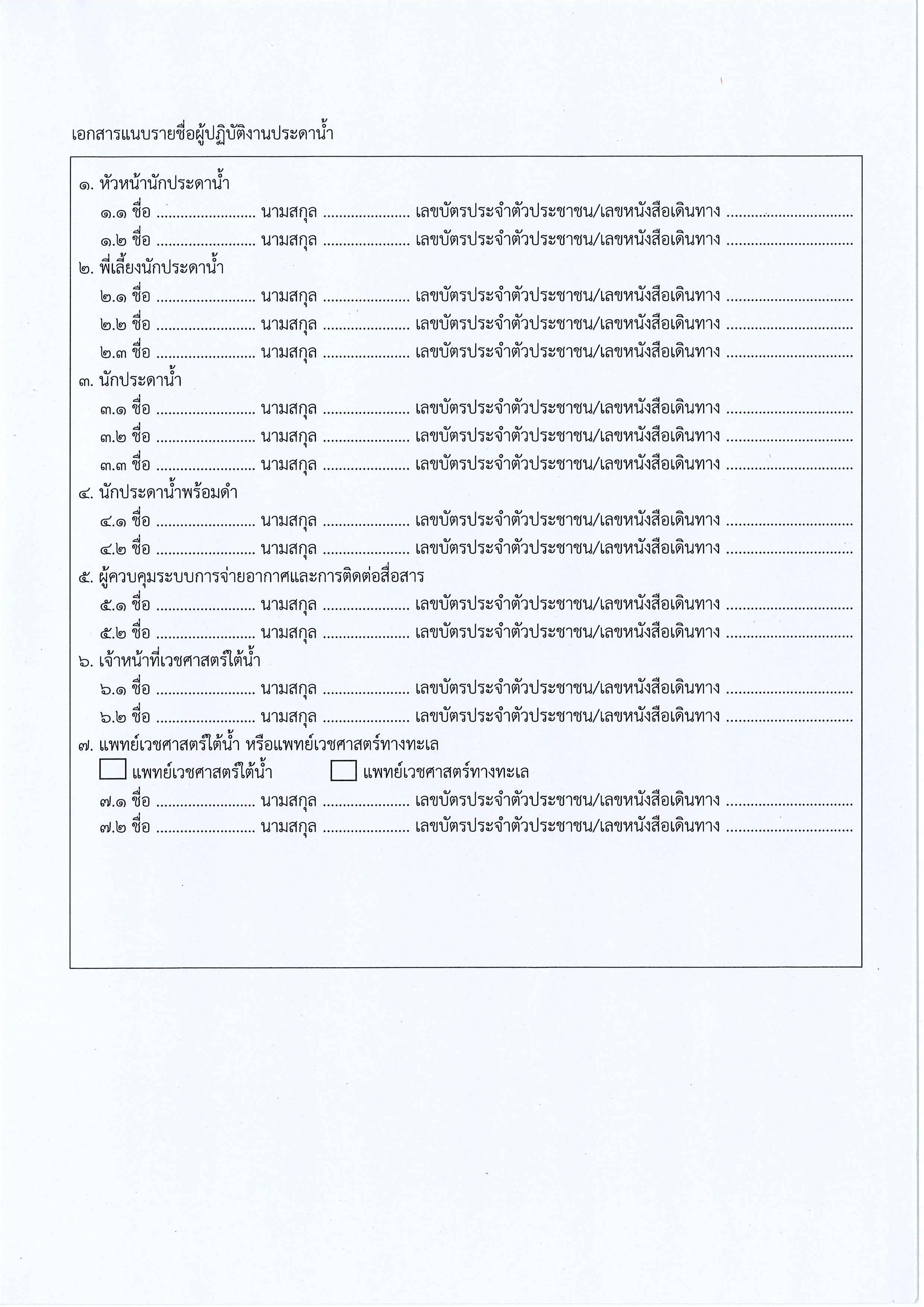 